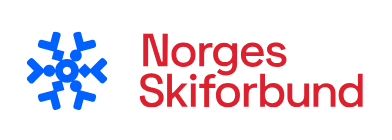 
P R O T O K O L L  LANGRENNSKOMITÉMØTE nr. 18- 2022/2024 sesongen - Norges Skiforbund LangrennDato:			Lørdag 22. mars 2024

Sted:			Scandic, Lillehammer hotell

Tid: 			kl. 17.00 - 20.00

Langrennskomiteen: 	Torbjørn Skogstad (leder), Yngve Thorsen (Nestleder), Tone Haugen Ramstad, 
 			Per Morten Nyeng, og Bjørg Sissel Kvannli.
 			Berit Mogstad var ikke til stede.
 			
Administrasjonen:	Cathrine Instebø, Ulf Morten Aune under sak 112/18 og Brit Baldishol  Saksnr. Sak 108/18 2022/2024
Agenda 
Godkjenning av dagens agenda.Vedtak:
Langrennskomiteen vedtok agenda 22. mars 2024.

109/18 2022/2024
Økonomi
Cathrine presenterte økonomisk rapport
Langrenn ligger litt bak budsjett.
Alle avdelingene får større budsjettansvar.
Vi må se på om vi må gjør strukturelle endringer i et langsiktig perspektiv.
Vi må forankre det virkelighetsbilde vi er i, slik at hele organisasjonen skjønner hvor vi er.
Langrennskomiteen må starte med revidert budsjett i neste møte.
Det må jobbes med et langtidsbudsjett.
Vedtak: 
Langrennskomiteen tok rapporten til orientering 
110/18  2022/2024
Fagmøte digitalt og fysisk

Digitalt informasjonsmøte mandag 13 mai klokken 19:00 – 21:00
Velkommen og innledning ved Torbjørn 
Presentasjon av daglig leder langrenn
Klubbundersøkelsen
Rapport fra administrasjonen
Fluorforbudet
Felles smøreopplegg
Fagmøte Bodø:
6 juni – 17:30 – 19:30
7. juni – 09:00 – 16:00
Forslag på agendapunkter:
- Innledning ved Torbjørn
- Presentasjon av Cathrine
- Onboarding – formål og mål
- Rapport handlingsplan 1 time
- Hovedtrekkene i nye politisk dokument
- Lagstruktur – 45 min
- Innkommende saker

Forslag til datoer for høstmøte.
11. – 13. oktober eller 18. – 20. oktober  

Vedtak:
LK vedtok dato for høstmøte 18. – 20. oktober for å unngå høstferieuke.111/18
2022/2024
Innstilling på FIS representanter

Cathrine Instebø erstatter Åselinn Krane Heimdal i Nordisk dame komite
Vedtak:
Langrennskomiteen innstiller følgende medlemmer til ny periode:
Espen Bjervig – langrennskomiteen
Ulf Morten Aune – WC Komiteen
Torbjørn Broks Pettersen – RegelkomiteenEilif Furuli – Turrenn komiteen
Brit Baldishol – Barne- og Ungdomskomiteen Cathrine Instebø – Nordisk dame komiteen 
Asgeir Moberg – Rulleskikomiteen    
 
Innstillingen skal behandles av Skistyret.112/18 2022/2024Rapportering fra administrasjonen

Cathrine redegjorde for hva hun har hatt fokus på de 2 månedene hun har vært i Skiforbundet
- Bli kjent med kulturen
- Lytte og lære
- Åpen dialog med partnerePraktisk har Cathrine prioritert:
- Snakket med samtlige ansatte, inkludert trenere
- Møte med nøkkelpersoner
- Fin dialog med partnere, - 2 digital partnermøter og 1 partnerfrokost
- Fellesmøte med utøvere- Møter med tillitsvalgteDeltatt på: NM del 2 BeitostølenNM del 2 Lillehammer
MartincrossenWC Holmenkollen og Drammen
WC FalunCathrine presenterte tanker om å gjennomføre en innsiktsanalyse. Langrennskomiteen stiller seg positivt til å investere i markedsarbeidet, der vi får en større innsikt i hva 
NSF langrenn skal levere på til våre samarbeidspartnere,

Oppdatering fra sporten ved Ulf Morten Aune
- Prosess for laguttak
Para, Junior, rekrutt, kvinner elite og menn eliteLaguttakene skal presenteres på markedsdagene som starter den 24. april

Vedtak:Langrennskomiteene tok informasjonen til orientering, og støtter administrasjonens innstilling om å slå sammen lagene menn elite sprint og menn elite distanse.
Denne sammenslåingen vil ikke ha innvirkning på antall utøvere på lag.
113/18
2022/2024
Rapportering fra Langrennskomiteen 

Vedtak:
Utsatt til neste Langrennskomitémøte 
114/18
2022/2024
Eventuelt

Toppidrettsstatus.
Høyskolene og universitetene har sammen med Olympiatoppen gitt oss krav om å stramme inn på kravet for toppidrettsstatus.
Ut ifra diskusjoner med de involverte parter har vi kommet fram til forslag til nye krav for toppidrettsstatus.
Tidligere krav var bedre enn 125 FIS punkter

Nye krav:
Siste års junior under 100 FIS punkter
Første 2 år som senior under 90 FIS punkter
Alle resterende utøvere under 60 FIS punkter

Nye krav gjelde fra skoleåret 2024 /2025

Vedtak:
Langrennskomiteen tok informasjonen til orientering
